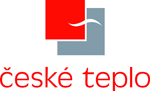 POMOZTE DĚTEM S ČESKÝM TEPLEM 2016STARTOVNÍ  LISTINA		 4. května 2016	 GOLF MLADÁ BOLESLAV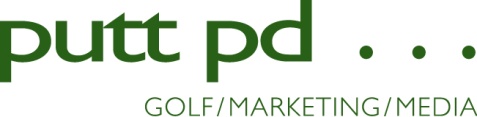 JAMKA č. 1    JAMKA č. 1    JAMKA č. 1    JAMKA č. 1    JAMKA č. 1    09.00 BAŽANT Martin GABOR Michal HOLOMEK Jiří SIONKOVÁ Martina SIONKOVÁ Martina09.10 BROŽ Antonín KUČERA Karel MENCL Michal PÁRAL Martin PÁRAL Martin09.20 PETR Michal VIAČEK Václav VILIMOVSKÝ František09.30 INGR Martin NĚMEC Pavel PLAŇANSKÝ Boris VITÁSEK Petr VITÁSEK Petr09.40 BARČÍK Tomáš DRÁŽKOVÁ Jitka GABRIEL Vít KRUŠINA Jan KRUŠINA Jan09.50 HNILICOVÁ Eva MIKEŠOVÁ Jaroslava TREPEŠOVÁ Pavlína VAVŘÍK Marcel VAVŘÍK Marcel10.00 ARENDÁŠ Martin BŘEČKOVÁ Hana KALOUŠ Milan VINTROVÁ Lucie VINTROVÁ Lucie10.10 BENEŠ Ondřej BENEŠOVÁ Zdeňka GALANDR Daniel SUŠICKÝ Ivo SUŠICKÝ IvoJAMKA č. 10 JAMKA č. 10 JAMKA č. 10 JAMKA č. 10 JAMKA č. 10 09.00 BÍM Marek PETRÁK Jan VRÁBEL František09.10 FÁBERA Martin KOUTNÍK Zdeněk ONDRÁČEK Jaroslav VOTAVA Jan VOTAVA Jan09.20 HAVLŮJ  Jan HLAVATÝ Petr SCHLOSSBAUER Jiří VANČUROVÁ Lucie  VANČUROVÁ Lucie 09.30 BAXOVÁ Adéla BEDNÁŘOVÁ Dana MARTINČA Ivan MARTINČOVÁ Henrieta MARTINČOVÁ Henrieta09.40 BARAN Milan KYSELA Pavel LIDICKÝ Martin LIDICKÁ Barbora LIDICKÁ Barbora09.50 FERBY Jiří KRÁSA Jiří LENDFELD Lukáš TREPEŠ Jaroslav TREPEŠ Jaroslav10.00 NOVÁK Ivo POLIŠENSKÝ René PROCHÁZKA Michal VAŠÍČEK František VAŠÍČEK František10.10 BENEŠ Josef BENEŠ Petr FIŠER Petr STAROVIČ Ivan STAROVIČ Ivan